1. Welches sind die Anforderungen an „Genuss aus Stadt und Land“?Urprodukte von Landwirtschaftsbetrieben müssen zu 100% aus dem Kanton Baselland, Basel-Stadt, dem Fricktal oder dem Schwarzbubenland stammen.Erzeugnisse aus Hofverarbeitung und gewerblichen Verarbeitungsbetrieben aus den Kantonen Basel‐Landschaft und Basel‐Stadt: Die Hauptzutaten, insbesondere die namensgebenden Zutaten müssen zu 100 % aus dem Kanton Baselland Basel-Stadt, dem Fricktal oder dem Schwarzbubenland stammen.Gastronomiebetriebe können auf ihrer Menükarte Zutaten gemäss a und b mit der Marke auszeichnen.Märkte: Ein starker Baselbieter Charakter muss klar erkennbar sein mit überwiegendem Teil an Baselbieter Ausstellern und Produkten.Bitte beachten Sie die weiteren Ausführungen im Markennutzungsreglement.2. Wie werden die Anforderungen überprüft? Nach der Anmeldung nehmen wir Sie provisorisch in unsere Datenbank auf. Gleichzeitig vereinbaren wir mit Ihnen einen Termin für die Antrittskontrolle und senden Ihnen alle Unterlagen. Die Antrittskontrolle findet einmalig vor der Vergabe der Marke am Ort der Produktion/ Restauration/des Anlasses statt. Danach beruht die Kontrolle auf Selbstkontrolle, d.h.: die Nutzerin/der Nutzer der Marke hält sich an die Anforderungen des Markennutzungsreglements und informiert die Geschäftsstelle schriftlich über alle Änderungen in der Produktzusammensetzung, Markenverwendung etc. Die Geschäftsstelle kann weitere kurzfristig angemeldete Stichprobenkontrollen durchführen.Für die Bearbeitung des Gesuches brauchen wir von Ihnen folgende Informationen:3. Wofür nutzen Sie die Marke?4. Adresse des Antragstellers5. UnterschriftHiermit beantrage ich die Nutzung der Marke „Genuss aus Stadt und Land“, wie in diesem Formular dargelegt. Ich bestätige auch, dass ich das beiliegende Markennutzungsreglement zur Kenntnis genommen habe und einhalte.Bitte senden an: Geschäftsstelle Genuss aus Stadt und Land, Johanna Gysin. Email: johanna.gysin@bl.ch, Ebenrain-Zentrum für Landwirtschaft, Natur und Ernährung, Ebenrainweg 27, 4450 SissachAuskunft via Mail oder Tel. 061 552 21 37Anmeldung für Produzenten, Händler, Gastronomen und Organisatoren Für die Nutzung der Regionalmarke "Genuss aus Stadt und Land"Wir freuen uns, dass Sie die Marke "Genuss aus Stadt und Land" nutzen möchten. Die Marke steht für qualitativ hochstehende Produkte aus unserer Region. Um die Qualität der Regionalprodukte unter der Marke sicher zu stellen, gilt es einige Anforderungen und Spielregeln zu beachten. Danke, dass Sie mit Ihrer Verantwortung dazu beitragen. In diesem Antrag finden Sie die nötigen Informationen dazu.Im Namen der Geschäftsstelle Genuss aus Stadt und LandProdukte / AnlassDatum / Zeitraum Nutzung der Marke(von ... bis bzw. permanent)Bestehende Zertifikate (IP, Bio, Hoflabel etc.)Beilagen: bitte beschreiben, z.B. Rezeptur, Etikette, Menü, AnlassAnsprechpersonName/BetriebAdressePLZ, OrtTelefon/FaxE-MailWebseite NameOrt, DatumUnterschrift 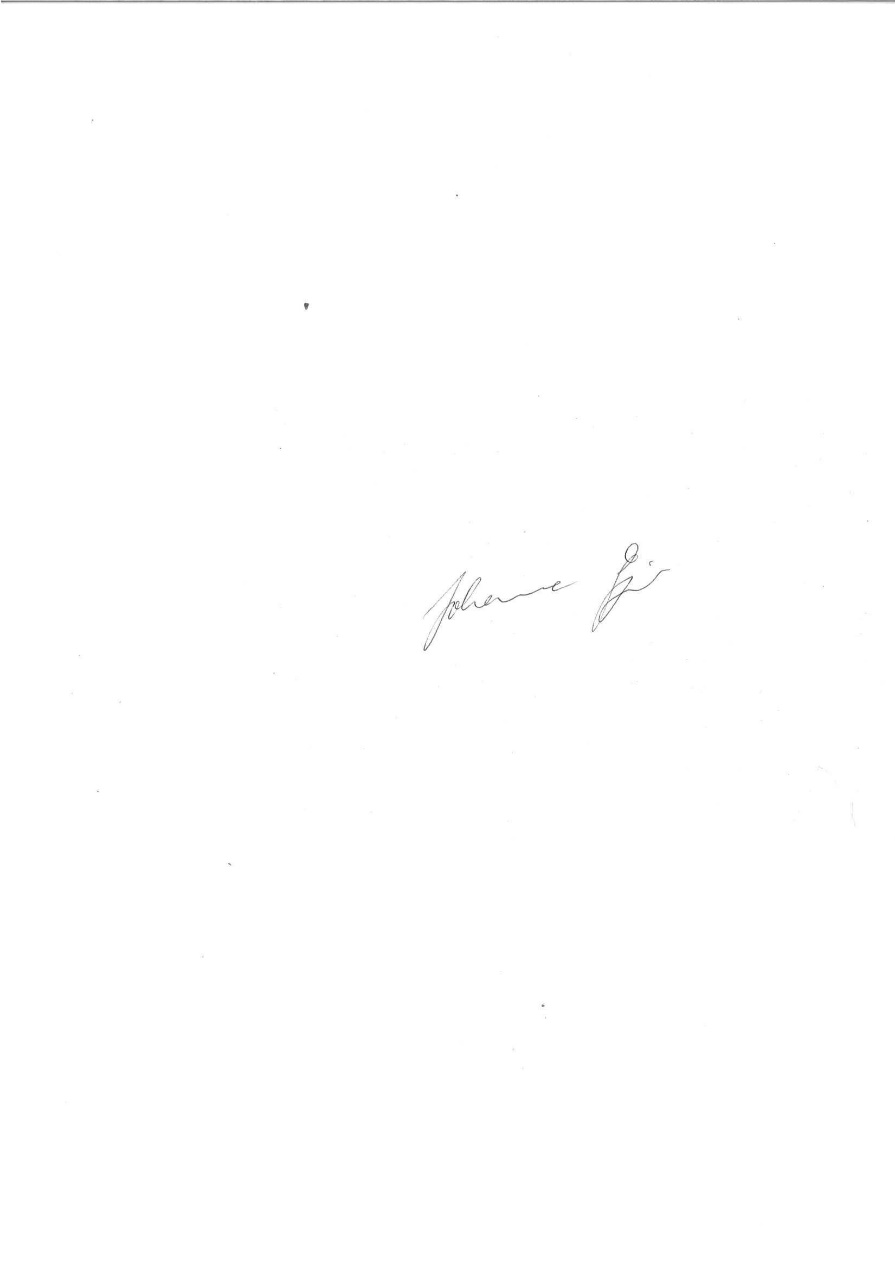 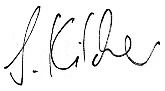 